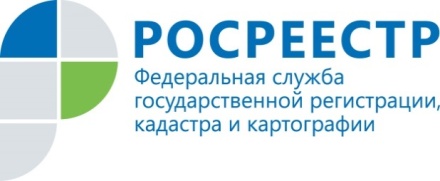 Пресс-релизРосреестром Татарстана за 2019 год зарегистрировано более 820 тысяч прав на объекты недвижимостиПо итогам 2019 года Росреестром Татарстана зарегистрировано прав, ограничений прав, обременений объектов недвижимости 822 813. Из них количество зарегистрированных прав на жилые помещения составило 274 117, земельные участки  187 118, на машино-места -  1314.При этом, как отметила и.о. заместителя руководителя Управления Росреестра по Республике Татарстан Людмила Кулагина, в 2019-м количество зарегистрированных объектов - жилых помещений и земельных участков - сохранилось примерно на уровне 2018-го года, на машино-места -  увеличилось вдвое, то есть граждане намного активнее стали оформлять данные объекты в собственность. Что касается сведений о количестве объектов недвижимости, на которые зарегистрированы переходы прав на основании договоров купли-продажи, то всего по республике было зарегистрировано 114 499 таких объектов (в т.ч. в Казани 36 293). Из них жилые помещения -  65 726 (в Казани 22 288), нежилые помещения – 9 364 (в Казани 4 088), земельные участки – 38 373 (в Казани – 9 206). Зарегистрировано договоров участия в долевом строительстве 18 193. В разрезе показателей регистрационной деятельности, влияющих на экономическую ситуацию в республике, следует отметить, что количество зарегистрированных ипотек в 2019 году составило 118 060 (в 2018-м году 137 380), в том числе ипотек по кредитным сделкам 69 371 (в 2018-м 82 364). Так,  по Республике Татарстан было зарегистрировано ипотечных сделок на жилые помещения 48 628 (из них в Казани 19 915); на нежилые помещения – 4 239 (из них в Казани 703); на земельные участки – 16 504 (из них в Казани 6 327).Всего в Управление Росреестра по Республике Татарстан в 2019 году было подано около одного миллиона заявлений о государственном кадастровом учете и (или) государственной регистрации прав, из них более 200 тысяч заявлений поступило в электронном виде. Как отметила Людмила Кулагина, благодаря тому, что одной из главных задач Управления остается работа по увеличению объема предоставляемых государственных услуг в электронном виде, данный показатель по сравнению с  2018-м годом увеличился более чем в два раза!Контакты для СМИПресс-служба Росреестра Татарстана+8 843 255 25 10